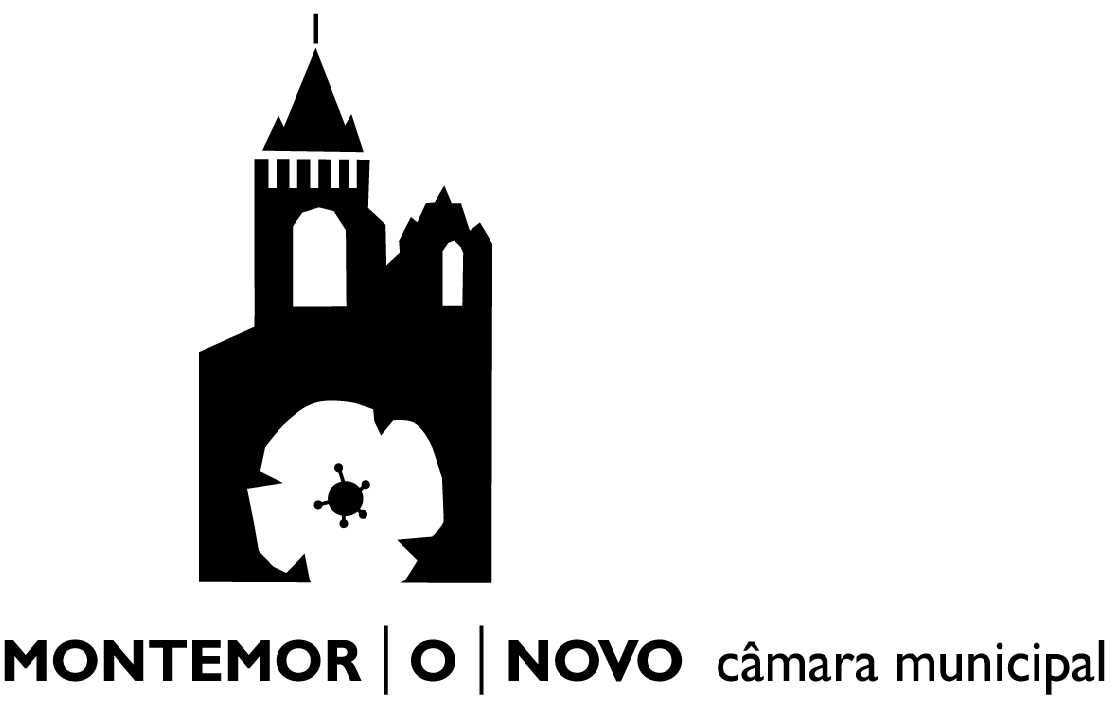 Licença Parcial para Construção de Estrutura e Emissão de Alvará (n.º6, art.º 23.º do Decreto-lei n.º 555/99, de 16 de Dezembro, na redacção actual) DAGF/SAAGDAGF/SAAGDAGF/SAAGDAGF/SAAGDAGF/SAAGReg. Nº Proc NºProc NºData:Data: Data: Gestor ProcedimentoFuncionárioFuncionárioGestor ProcedimentoCoord. SAAGCoord. SAAGChefe de DivisãoChefe de DivisãoChefe de DivisãoChefe de DivisãoDESPACHODESPACHODESPACHODESPACHODESPACHODECISÃODECISÃOData:Data:Data:PresidentePresidentePresidenteExmo. Senhor Presidente da Câmara Municipal de Montemor-o-NovoIdentificação do Requerente (Preencher com letra maiúscula) Identificação do Requerente (Preencher com letra maiúscula) Identificação do Requerente (Preencher com letra maiúscula) Identificação do Requerente (Preencher com letra maiúscula) Identificação do Requerente (Preencher com letra maiúscula) Identificação do Requerente (Preencher com letra maiúscula) Identificação do Requerente (Preencher com letra maiúscula) Identificação do Requerente (Preencher com letra maiúscula) Identificação do Requerente (Preencher com letra maiúscula) Identificação do Requerente (Preencher com letra maiúscula) Identificação do Requerente (Preencher com letra maiúscula) Identificação do Requerente (Preencher com letra maiúscula) Identificação do Requerente (Preencher com letra maiúscula) Identificação do Requerente (Preencher com letra maiúscula) Identificação do Requerente (Preencher com letra maiúscula) Identificação do Requerente (Preencher com letra maiúscula) Nome:Morada/Sede:N.º     ,	      (andar)     ,	      (andar)     ,	      (andar)     ,	      (andar)     ,	      (andar)Freguesia:Código PostalCódigo PostalCódigo PostalCódigo PostalCódigo Postal      -          -    Concelho:Telefone:Telemóvel:Fax:Fax:Fax:N.º de Identificação FiscalN.º de Identificação Fiscal Bilhete de Identidade            Cartão de Cidadão n.º Bilhete de Identidade            Cartão de Cidadão n.º Bilhete de Identidade            Cartão de Cidadão n.º Bilhete de Identidade            Cartão de Cidadão n.º Bilhete de Identidade            Cartão de Cidadão n.º Bilhete de Identidade            Cartão de Cidadão n.º Bilhete de Identidade            Cartão de Cidadão n.º Bilhete de Identidade            Cartão de Cidadão n.º Bilhete de Identidade            Cartão de Cidadão n.ºE-mail:Na qualidade de 1 (Assinale com X a qualidade em que faz o pedido)Na qualidade de 1 (Assinale com X a qualidade em que faz o pedido)Na qualidade de 1 (Assinale com X a qualidade em que faz o pedido)Na qualidade de 1 (Assinale com X a qualidade em que faz o pedido)Na qualidade de 1 (Assinale com X a qualidade em que faz o pedido)Na qualidade de 1 (Assinale com X a qualidade em que faz o pedido) Proprietário Usufrutuário Locatário Locatário Superficiário Mandatário Titular do direito de uso e habitação Titular do direito de uso e habitação OutroLocal da Operação Urbanística Proc.º N.ºLocal da Operação Urbanística Proc.º N.ºMorada: Código postal     -         -    Freguesia:Localidade: Objecto do pedido Tendo apresentado os projectos de engenharia das especialidades, e por se encontrar aprovado o projecto de arquitectura sujeito a licença, requer a V. Ex.ª, de acordo com o n.º 6 do art.º 23.º do Decreto-lei n.º 555/99, de 16 de Dezembro, na redacção actual, a aprovação de uma licença parcial para a construção da estrutura, de acordo com a estimativa e calendarização que faz parte do referido projecto de arquitectura. Documentos anexos de acordo com o art.º 3.º da Portaria n.º 216-E/2008, de 3 de Março:  Apólice de seguro de construção (quando aplicável)  Apólice de seguro pela reparação de danos emergentes de acidentes de trabalho, nos termos da Lei n.º 100/97, de 13 de Setembro Termo de responsabilidade assinado pelo técnico responsável pela direcção técnica da obra (anexar documento da associação pública profissional que englobe o reconhecimento da capacidade profissional para implementação dos sistemas energéticos)  Declaração de titularidade de certificado de classificação de industrial de construção civil ou titulo de registo na actividade -       Classe·        (a verificar no acto de entrega do alvará com a exibição do original do mesmo) Livro de Obra, com menção do Termo de Abertura  Plano de Segurança e Saúde, nos termos do Decreto-lei. N.º 273/03, de 29 de Outubro  Documento comprovativo de prestação de caução. Montemor-o-Novo,   de  de 20  Pede deferimento, Bilhete de Identidade      Cartão de Cidadão        N.º      Conferi os dados do Bilhete de Identidade/Cartão de Cidadão.O Funcionário:                                                         , em      Pago pela Guia de receita n.º      	, emitida em      